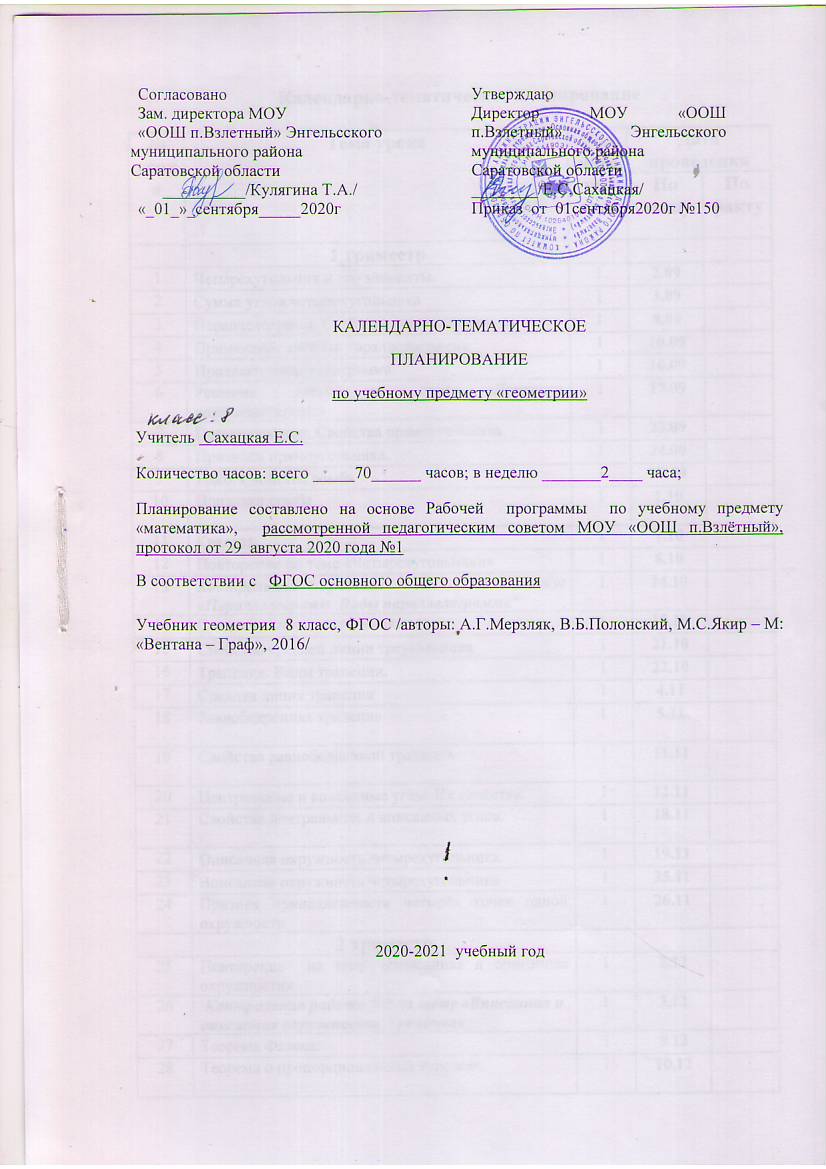 Календарно-тематическое планирование уроков геометрии в 8 классе№ урокаТема урокаКоличество часовДата проведенияДата проведенияДата проведенияДата проведения№ урокаТема урокаКоличество часовПо плануПо плануПо фактуПо факту1 триместрЧетырехугольники (24 ч)1.Четырёхугольник и его элементы.1104.0904.092.Сумма углов выпуклого четырехугольника.1106.0906.093.Параллелограмм и его элементы.1111.0911.094.Свойства параллелограмма1113.0913.095.Признаки параллелограмма1118.0918.096.Свойства и признаки параллелограмма.1120.0920.097.Прямоугольник. Свойства прямоугольника1125.0925.098.Признаки прямоугольника1127.0927.099.Ромб. Свойства ромба1102.1002.1010.Признаки ромба1104.1004.1011.Квадрат. Свойства квадрата.1109.1009.1011.1109.1009.1012.Контрольная работа №1 по теме: «Четырёхугольники»1111.1011.1013.Средняя линия треугольника1116.1016.1014.Решение задач на нахождение средней линии треугольника1118.1018.1015.Трапеция. Высота трапеции.1123.1023.1016.Решение задач на нахождение  элементов трапеции.1125.1025.1017.Средняя линия трапеции1106.1106.1118.Решение задач по теме: «Трапеция»1108.1108.1119.Центральные и вписанные углы. Их свойства1113.1113.1120.Решение задач на нахождение вписанных углов.1115.1115.1121.Описанная окружность четырехугольника.1120.1120.1122.Вписанная окружность четырехугольника1122.1122.1123.Признак принадлежности четырёх точек одной окружности1127.1127.1124.Контрольная работа №2 по теме : «Вписанная и описанная окружности. Трапеция».1129.1129.112 триместрПодобие треугольников (11 ч)25.Теорема Фалеса1104.1204.1226.Теорема Фалеса. Теорема о пропорциональных отрезках1106.1206.1227.Свойство медиан треугольника. Свойство биссектрисы треугольника.1111.1211.1228.Подобные треугольники1113.1213.1229.Первый признак  подобия треугольников1118.1218.1230.Свойство пересекающихся хорд, свойство касательной и секущей1120.1220.1231.Теорема Менелая, теорема Птолемея1125.1225.1232.Второй признак  подобия треугольников1127.1227.1233.Третий признак  подобия треугольников1115.0115.0134.Решение задач на применение второго и третьего признаков подобия треугольников.1117.0117.0135.Контрольная работа №3 по теме: « Подобие треугольников»1122.0122.01Решение прямоугольных треугольников (16 ч)Решение прямоугольных треугольников (16 ч)Решение прямоугольных треугольников (16 ч)Решение прямоугольных треугольников (16 ч)Решение прямоугольных треугольников (16 ч)Решение прямоугольных треугольников (16 ч)Решение прямоугольных треугольников (16 ч)36.Метрические соотношения в прямоугольном треугольнике1124.0124.0137.Решение задач на применение метрических соотношений в прямоугольном треугольнике1129.0129.0138.Теорема Пифагора1131.0131.0139.Применение теоремы Пифагора.1105.0205.0240.Решение задач на теорему Пифагора.1107.0207.0241.Повторение и систематизация учебного материала по теме: «Метрические соотношения в прямоугольном треугольнике».1112.0212.0242.Контрольная работа №4 по теме: «Метрические соотношения в прямоугольном треугольнике»1114.0214.0243.Тригонометрические функции острого угла прямоугольного треугольника1119.0219.0244.Значения синуса, косинуса, тангенса и котангенса для углов 300, 450 и 600.1121.0221.0245.Основное тригонометрическое тождество. 1126.0226.0246.Формулы приведения.1128.0228.023 триместр3 триместр3 триместр3 триместр3 триместр3 триместр3 триместр47.Решение прямоугольных треугольников1104.0304.0348.Соотношения между сторонами и значениями тригонометрических функций в прямоугольном треугольнике. 1106.0306.0349.Формулы, выражающие связь между тригонометрическими функциями одного и того же острого угла. 1111.0311.0350.Повторение и систематизация учебного материала по теме: «Решение прямоугольных треугольников»1113.0313.0351.Контрольная работа №5 по теме: «Решение  прямоугольных треугольников»1118.0318.03Многоугольники. Площадь многоугольника. (14 ч)Многоугольники. Площадь многоугольника. (14 ч)Многоугольники. Площадь многоугольника. (14 ч)Многоугольники. Площадь многоугольника. (14 ч)Многоугольники. Площадь многоугольника. (14 ч)Многоугольники. Площадь многоугольника. (14 ч)Многоугольники. Площадь многоугольника. (14 ч)52.Многоугольники. Периметр многоугольника. 1120.0320.0353Сумма углов  многоугольника.1101.0401.0454.Понятие площади многоугольника. Площадь многоугольника.1103.0403.0455.Площадь прямоугольника. Равновеликие многоугольники.1108.0408.0456.Площадь параллелограмма1110.0410.0457.Решение задач на нахождение площади параллелограмма.  1115.0415.0458.Площадь треугольника1117.0417.0459.Применение формулы площади треугольника при решении задач.1122.0422.0460.Решение задач на нахождение площади треугольника.1124.0424.0461.Площадь трапеции1129.0429.0462.Применение формулы площади трапеции при решении задач.1101.0501.0563.Решение задач на нахождение площади трапеции.1106.0506.0564.Равносоставленные и равновеликие многоугольники. Теорема Чевы.1108.0508.0565.Контрольная работа №6 по теме: «Многоугольники. Площадь многоугольника»1113.0513.05Повторение (5 ч)66.Повторение по теме четырехугольники.1115.0515.0567.Повторение по теме вписанная и описанная окружности.1120.0520.0568.Повторение по теме метрические соотношения в прямоугольном треугольнике.1122.0522.0569.Повторение по теме: решение  прямоугольных треугольников.1127.0527.0570.Повторение по теме площадь многоугольника.1129.0529.05